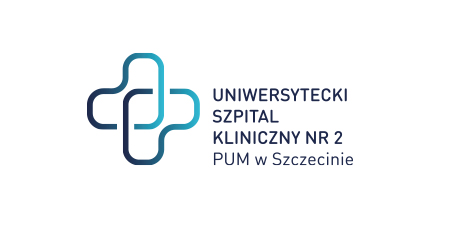 al. Powstańców Wielkopolskich 72 70-111 Szczecin	                Szczecin, dnia 05-04-2024rSygnatura: ZP/220/23/24Dotyczy: postępowania o udzielenie zamówienia publicznego pn.: „pn.: Dostawa specjalistycznego sprzętu wykorzystywanego w Pracowniach Elektrofizjologii i HemodynamikiWyjaśnienia 1W związku z wpłynięciem do Zamawiającego pytań dotyczącego treści Specyfikacji Istotnych Warunków Zamówienia, zgodnie z art. 135 Ustawy z dnia 11 września 2019 r. – Prawo zamówień publicznych (Dz.U.2019.2019 t.j. z dnia 2019.10.24 Zamawiający udziela następujących wyjaśnień:Wykonawca IProszę o wyjaśnienie rozbieżności zapisów Formularza cenowego zadania 1 poz.1 oraz zapisów Opisu przedmiotu zamówienia zad 1 pkt. 3. (Stymulator jednojamowy) w zakresie akcesoriów dodatkowych. Czy Zamawiający wymaga wyceny wg formularza cenowego czy też bezpłatnego dostarczenia w zapisów OPZ?OdpowiedźZamawiający wymaga wyceny wg załącznika formularza cen jednostkowych. Zapis o dostarczeniu bezpłatnie zawarty w pkt 3 opisu przedmiotu zamówienia został omyłkowo wskazany i nie powinien być brany pod uwagę.Z poważaniemDyrektor USK-2/podpis w oryginale/Sprawę prowadzi: Przemysław FrączekTel. 91 466-1087E: p.fraczek@usk2.szczecin.pl 